05 октября 2018 года в образовательном учреждении проведена  общеобъектовая тренировка по теме: «Действия персонала по эвакуации людей и тушению условного пожара».На мероприятие были приглашены ЧОУ ДПО «Батарейская казачья пожарная команда» Иркутской области в соствае 2-ух пожарных Р.Р. Байбекова и В.А. Хомколова.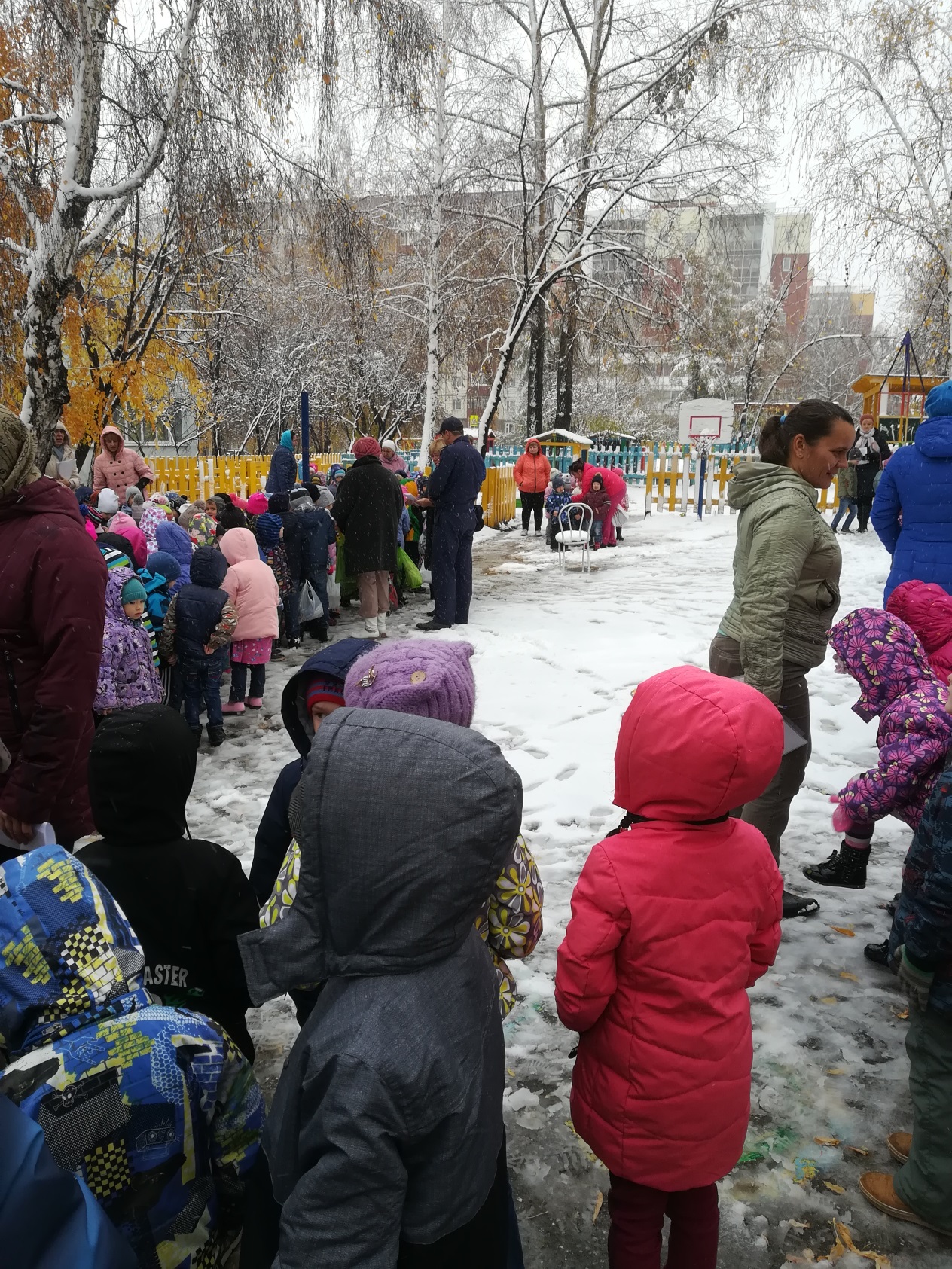 